重庆市中小学教师资格考试面试成绩复核申请表申请人：　　　　（签名）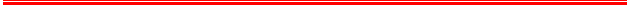 准考证号姓名身份证号核查科目代码网站查询分数联系电话